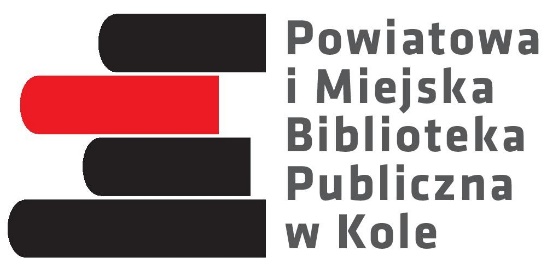 Sprawozdanie  z działalności Powiatowej i Miejskiej Biblioteki Publicznej w Kole za rok 2019Koło, maj 2020 r.„Przyzwyczaić się do czytania książek - to zbudować sobie schron przed większością przykrości życia codziennego.”

William Somerset MaughamStatus formalno-prawny biblioteki Powiatowa i Miejska Biblioteka Publiczna w Kole jest samorządową instytucją kultury, wpisaną do - prowadzonego przez Organizatora - rejestru instytucji kultury Nr 4011/01/04          z dnia 16 lipca 2004 r. Zadania realizuje: w siedzibie głównej w Kole (ul. Kolejowa 19),  w której znajdują się: czytelnia, wypożyczalnia dla młodzieży i dorosłych, Filia dla Dzieci;  oraz dwóch filiach bibliotecznych:  Filia Nr 3 (ul. P. Wojciechowskiego 30),   Filia  Nr 4 (ul. S. Wyszyńskiego 14). Kierunki rozwoju PiMBP  w Kole wyznaczają wymienione niżej cele strategiczne:dostosowanie oferty bibliotecznej do potrzeb klientów: prowadzenie działalności kulturalnej dla różnych grupy odbiorców; modernizacja pomieszczeń i zakup sprzętu bibliotecznego; poprawa jakości zbiorów  w kierunku ich atrakcyjności i aktualności: dostosowanie struktury zakupów do oczekiwań użytkowników, selekcja książek zniszczonych, zaczytanych i zdezaktualizowanych, zwiększenie nakładów na zakup nowości wydawniczych; informatyzacja procesów bibliotecznych: wdrażanie zintegrowanego systemu bibliotecznego SOWA, tworzenie katalogu komputerowego dla zbiorów bibliotecznych; działalność informacyjno-edukacyjna: zaspakajanie potrzeb informacyjnych i edukacyjnych społeczności lokalnej, zapewnienie bezpłatnego dostępu do Internetu, prowadzenie działalności informacyjnej dotyczącej zbiorów własnych i innych, opracowywanie bibliografii regionalnej Koła i powiatu kolskiego;  działalność kulturalna: popularyzacja książki i czytelnictwa - organizacja: spotkań autorskich, konkursów, lekcji bibliotecznych, wystaw, prelekcji, akcji czytelniczych; promocja biblioteki i czytelnictwa: promocja działalności w środowisku lokalnym,  mediach i Internecie. Struktura organizacyjnaStrukturę organizacyjną placówki - opracowaną zgodnie z potrzebami mieszkańców                   i najnowszymi tendencjami w rozwoju branży - tworzą:Biblioteka główna - z wypożyczalnią dla młodzieży i dorosłych oraz czytelnią                          - mieszcząca się w budynku dworca kolejowego, zajmująca  6 pomieszczeń o łącznej  powierzchni 352 m2. Biblioteka na podstawie umowy ponosi koszty  wynajmu                      i utrzymania pomieszczeń (energia elektryczna, woda, wywóz nieczystości, dozór budynku przez firmę ochraniarską), Filia dla Dzieci mieszcząca  się w budynku dworca kolejowego, zajmująca pomieszczenie  o powierzchni 77 m2 (z osobnym wejściem),Filia Nr 3 zajmująca dwa  pomieszczenia w budynku Spółdzielni Mieszkaniowej w Kole                o powierzchni 53 m², ponosząca koszty wynajmu i utrzymania lokalu  (wywóz nieczystości),   Filia Nr 4 zajmująca pomieszczenia  - w budynku stanowiącym własność Kolskiego Towarzystwa Budownictwa  Społecznego w Kole  -  o powierzchni 41,57 m2, ponosząca koszty wynajmu i utrzymania budynku (energia elektryczna, woda, wywóz nieczystości). Godziny otwarcia placówek:Działy udostępniania zbiorów: wypożyczalnia dla młodzieży i dorosłych, czytelnia, Filia dla Dzieci:  Biblioteka  główna  pracuje na  rzecz wszystkich  agend w zakresie: merytorycznym,  organizacyjnym, administracyjnym, finansowym.Kadra      PiMBP zatrudniała 14 pracowników: 12 bibliotekarzy, główną księgową, robotnika gospodarczego.Kadra posiada wykształcenie:wyższe bibliotekarskie: 7 osób (2 osoby - studia podyplomowe),wyższe niebibliotekarskie: 1 osoba,średnie bibliotekarskie: 1 osoba,średnie: 3 osoby.Pracownicy uczestniczyli w 10 kursach, szkoleniach,  warsztatach zorganizowanych przez:  Wojewódzką Bibliotekę Publiczną i Centrum Animacji Kultury   w Poznaniu.Tematy szkoleń:WCAG 2.0 – wytyczne dla dostępności i przyjazności treści internetowych,Cudzoziemiec jako odbiorca instytucji kultury. Biblioteka,Wirtualna rzeczywistość w bibliotece,Warsztaty dziennikarskie dla bibliotekarzy,Cykl „Wiedza o kulturze”  dla moderatorów DKK,Nowe zasady opracowania zbiorów,Obsługa czytelników z dysfunkcja wzroku,Aspekty prawne działalności instytucji kultury,Trudny klient czy trudna sytuacja?,Kurs fotografii dla bibliotekarzy.BudżetWydatki : PiMBP w Kole do 31 grudnia 2019 r. zrealizowała wszystkie zaplanowane przedsięwzięcia finansowe. Zapewniła:  bieżące funkcjonowanie placówki  - wydatki na materiały niezbędne do działalności oraz media;   regularną wypłatę wynagrodzeń pracownikom biblioteki a także kosztów związanych z zatrudnieniem  - świadczeń urlopowych, badań lekarskich, delegacji          i szkoleń. Terminowo opłaciła: składki ZUS, zaliczki na podatki odprowadzane do Urzędu Skarbowego. Uzupełniła księgozbiór i prasę.Realizacja zadań w ramach zawartego PorozumieniaZgodnie z Porozumieniem zawartym w 1999 r. pomiędzy Gminą Miejską Koło,                                a Zarządem Powiatu Kolskiego, PiMBP w Kole w okresie sprawozdawczym realizowała zadania biblioteki powiatowej. W 2019 r.  na ich wykonanie  otrzymała dotację w kwocie 103.760 PLN. Jako jedyna biblioteka w powiecie kolskim tworzyła i opracowywała  bibliografię regionalną dla Koła i powiatu. Klienci  z regionu,  poza korzystaniem z księgozbioru,  podejmowali  także wiele innych aktywności: zasięgali informacji od bibliotekarzy, korzystali z Internetu i oferty kulturalno-edukacyjnej. W sieć powiatową wchodzi 10 bibliotek z terenu powiatu kolskiego wraz z filiami. Do zadań PiMBP w Kole - na rzecz bibliotek w regionie - należą:permanentna współpraca, upowszechnianie czytelnictwa i promocja bibliotek w środowisku lokalnym, inspirowanie działalności  na rzecz popularyzacji wiedzy o regionie, analiza działalności w zakresie rozwoju czytelnictwa,zapewnienie kadry instruktorskiej,udzielanie  pomocy instrukcyjno-metodycznej i szkoleniowej,wsparcie merytoryczne i prawne,stworzenie systemu szkoleń, pomoc w automatyzacji,organizacja imprez kulturalno-edukacyjnych o charakterze powiatowym,sprawowanie nadzoru merytorycznego w zakresie realizacji zadań. W 2019 r. odbyto  - do bibliotek powiatu  - 23 wyjazdy instruktażowe, przeprowadzono                   3 szkolenia: „Darmowe aplikacje graficzne” – instruktor WBPiCAK w Poznaniu; „Najnowsza proza wobec dylematów młodzieży. Problemy obyczajowe i moralne, poszukiwanie tożsamości, życie na krawędzi śmierci” – prof. dr hab. UW Grzegorz Leszczyński, „Praca                    z czytelnikiem opornym w bibliotece” - dr UW Michał Zając; najnowsze trendy czytelnicze dla dzieci, młodzieży i dorosłych – instruktorki WBKiCAK w PoznaniuSzkolenia  poszerzyły  kompetencje bibliotekarzy, pozwoliły na zaprezentowanie różnorodnej  i nowatorskiej oferty  skierowanej do użytkowników w różnym wieku, ukazały bibliotekę, jako przestrzeń działań twórczych i  inspiracji.ZbioryInformacje o potrzebach klientów pozyskiwano monitorując rynek wydawniczy, zapowiedzi wydawnicze w Internecie i innych mediach, oraz poprzez analizę składanych przez czytelników dezyderatów.W 2019 r. księgozbiór liczył 67 627 woluminów oraz 848 jednostek specjalnych. Wskaźnik zakupu książek na 100 mieszkańców wyniósł 4,7 wol. Aktualizacja zbiorów możliwa była dzięki dotacji samorządowej na zakup zbiorów oraz funduszom programu Ministerstwa Kultury i Dziedzictwa Narodowego  „Zakup nowości wydawniczych” w ramach programu operacyjnego „Literatura i czytelnictwo. Zakup nowości wydawniczych”. W 2019 r. pozyskano kwotę  8 571 PLN.Kupowano godną uwagi literaturę współczesną, ze szczególnym uwzględnieniem wydawnictw nagrodzonych - laureatów: „Nike”, „Paszportu Polityki”, „Książki Historycznej Roku” i innych. Kupiono książki nominowane do konkursu „Książka Roku” Polskiej Sekcji IBBY oraz polecane przez krytyków literatury dziecięcej i młodzieżowej.Zbiory sieci bibliotecznej (w wol.):Struktura księgozbioru (w wol.):Struktura wpływów według sposobu nabycia:Liczba zakupionych książek ogółem:Placówka wzbogacała księgozbiór korzystając z innych źródeł - darów od czytelników                             i instytucji. Przyjmowały je wszystkie agendy.Zbiory biblioteczne poszerzyły także egzemplarze przekazywane przez czytelników w zamian za wydawnictwa zagubione lub zniszczone. Podstawowym zadaniem biblioteki jest zaspakajanie potrzeb informacyjnych, edukacyjnych        i samokształceniowych społeczności lokalnej. Placówka wiele uwagi poświęca  zagadnieniom dot.yczącym wiedzy o regionie.  Gromadzi,  opracowuje, udostępnia materiały biblioteczne oraz dokumentację jego  dorobku kulturalnego, naukowego  i gospodarczego. Pełni rolę ośrodka informacji biblioteczno-bibliograficznej - opracowuje i udostępnia bibliografię regionalną, a także redaguje inne materiały o tym charakterze.  Zajmuje się  działalnością wydawniczą oraz dba o promocję publikacji o regionie. Od 1973 r. prowadzi katalog obejmujący opisy gromadzonych dokumentów życia społecznego (dżs), będących niezastąpionym  źródłem  odtwarzania nastrojów społecznych, historii  instytucji, organizacji, a nawet losów poszczególnych osób. Znajdują się wśród nich: afisze, plakaty, druki reklamowe, ulotki, zaproszenia, programy wyborcze, katalogi, fotografie. Obecnie trwają prace nad katalogiem komputerowym  dżs. W zbiorach biblioteki głównej znajduje się dział Książki Dawnej, w skład którego wchodzą publikacje  pochodzące z XIX i XX wieku. Książki cechuje różnorodna tematyka: jest wśród nich literatura piękna - dzieła Henryka Sienkiewicza, Stanisława Przybyszewskiego, Józefa Ignacego Kraszewskiego, Władysława Reymonta, a także: encyklopedie, leksykony, słowniki oraz  wydawnictwa popularnonaukowe. Ze względu na unikatowość dział Książki Dawnej udostępniany jest na miejscu.Systematycznie   gromadzono audiobooki, czyli książki czytane przez lektora. W bibliotece znaleźć można płyty kompaktowe do odtwarzania w każdym nośniku - komputerze, odtwarzaczu samochodowym, wieży Hi-Fi. Audiobook pozwala jednocześnie czytać                           i  wykonywać niezbędne,  codzienne czynności. Obecnie zbiory liczą 557 jednostek inwentarzowych, które wypożyczono 286 razy.W ciągu roku - w wyniku selekcji  - wycofano z zasobów – 3 408 wol. na kwotę 13 071,46 PLN. Były to książki zdezaktualizowane, zniszczone, zaczytane, niezwrócone przez czytelników.  Usuwanie książek jest zadaniem niezmiernie ważnym w procesie uaktualniania księgozbiorów   i musi być przeprowadzane systematycznie. UdostępnianieW 2019 r. liczba czytelników zarejestrowanych  wyniosła  3 736 Wskaźnik zasięgu czytelnictwa wyniósł 17,3 na 100 mieszkańców. Ogółem zanotowano 37 614 odwiedzin.Struktura czytelników według wieku:Struktura czytelników według zajęcia:W   2019 r.  czytelnicy  wypożyczyli  61 528 wol. Wskaźnik wypożyczeń na 100 mieszkańców wyniósł 285 jednostek inwentarzowych.Struktura wypożyczonego księgozbioru:literatura piękna dla dorosłych      -        39026literatura piękna dla dzieci             -        12586literatura niebeletrystyczna           -          9916W ramach wypożyczeń międzybibliotecznych udostępniono czytelnikom 20 książek. Celem  usługi  jest sprowadzanie materiałów bibliotecznych - niedostępnych  w zbiorach PiMBP              w Kol -  z innych bibliotek w kraju, a tym samym zapewnienie czytelnikom szybkiego dostępu do poszukiwanej literatury.Udostępnianie prezencyjne      Odbywa się na miejscu, w czytelni. Użytkownik może skorzystać z bogatej oferty encyklopedii ogólnych i specjalnych, słowników językowych i tematycznych, leksykonów, informatorów, monografii, albumów itp. W 2019 r. czytelnię biblioteki głównej oraz kąciki  czytelnicze filii odwiedziło ogółem 2 506 osób i skorzystały z 798  wol. Udzielono  95 informacji: rzeczowych, bibliotecznych, bibliograficznych, regionalnych.PrasaBiblioteka dysponuje interesującą i bogatą ofertą prasy bieżącej,  pochodzącej z prenumeraty. Aktualnie czytelnicy mają do dyspozycji 45 tytułów, które udostępniane są na miejscu. Znaleźć można wśród nich  dzienniki, tygodniki, czasopisma, służące rozrywce oraz czasopisma dla dzieci i młodzieży.  W zbiorach czytelni nie brak też czasopism i gazet archiwalnych, wśród nich regionalnych (przed- i powojennych).Dzieci i młodzież korzystają z 7 tytułów.Ogółem udostępniono 5 994 czasopism.Komputeryzacja         Biblioteka posiada wyposażoną w 16 komputerów i dostęp do Internetu czytelnię komputerową.  Filie posiadają  co najmniej dwa stanowiska komputerowe  z dostępem do Internetu oraz  sprzęt peryferyjny.  W systemie SOWA 2/SOWA SQL tworzona jest  bibliografia Koła i powiatu kolskiego. W 2019 r.  z parku komputerowego skorzystało 2 567 użytkowników.Placówka prowadzi komputerową obsługę czytelników we wszystkich agendach i uzupełnia zawartość bazy danych o wszystkie zbiory. Katalog internetowy ułatwia korzystanie                          z podstawowych usług - użytkownicy mogą  sprawdzić dostępność książki, zamówić ją                       i zarezerwować, oraz kontrolować konta biblioteczne. Dzięki temu wzrosła jakość usług, usprawniono pracę  i  przekaz informacji o księgozbiorze.Placówka należy do ogólnopolskiego portalu e-usług bibliotecznych - w.bibliotece.pl, dedykowanego  wszystkim czytelnikom zainteresowanym wymianą informacji na temat książek, regionaliów, dokumentów multimedialnych i innych zbiorów gromadzonych                     w bibliotekach publicznych. Podstawą całości jest ogólnopolski katalog centralny.Przykładami nowoczesnych usług bibliotecznych świadczonych przez książnicę są: bezpłatny dostęp do  publikacji elektronicznych za pośrednictwem platformy IBUK Libra  w ramach Konsorcjum Wielkopolskich Bibliotek; dostęp do Academiki - Cyfrowej Wypożyczalni Publikacji Naukowych, która pozwala na dostęp do ponad pół miliona pełnotekstowych publikacji należących do zbiorów Biblioteki Narodowej,  mających postać cyfrową: monografii, podręczników, skryptów, artykułów oraz całych numerów czasopism. Academica jest bezpłatna - nie przewiduje wnoszenia jakichkolwiek opłat zarówno dla biblioteki partnerskiej jak i jej czytelników.Ponadto biblioteka bierze udział w projekcie  „Wolne Lektury” (wolnelektury.pl) prowadzonym przez fundację Nowoczesna Polska. To portal internetowy, na którym umieszczone są teksty lektur szkolnych należących do domeny publicznej. Lektury                              - opracowane i opatrzone komentarzem  - dostępne są w Internecie  w kilku formatach do wyboru -  można je za darmo i zgodnie z prawem przeglądać on-line oraz  ściągnąć na twardy dysk komputera.Biblioteka brała  udział w projekcie „Kultura Na Widoku” realizowanym przez Fundację Legalna Kultura. Na instalacjach „Kultury…” znaleźć można było ponad 1000 utworów w wersji cyfrowej - książek, filmów, muzyki, gier i wirtualnych spacerów po muzeach świata. Posiadacze smartfonów, tabletów i użytkownicy Internetu na terenie całego kraju,   mieli szansę poznać legalne źródła w sieci oraz w prosty sposób pobrać interesujące ich utwory.Działalność kulturalnaW 2019 r. kolskie placówki biblioteczne rozwijały swoją działalność w pełni wykorzystując potencjał lokalny i planowały  działania  tworząc roczne oraz cząstkowe plany pracy np.                na okres ferii, wakacji  i „Tygodnia Bibliotek”. Odbyło się szereg    imprezy o charakterze kulturalno-edukacyjnym skierowanych do dorosłych, dzieci i młodzieży. Działania powstawały we współpracy ze szkołami, przedszkolami, stowarzyszeniami i organizacjami społecznymi. Biblioteka szczególną uwagę zwracała na programy i akcje ogólnopolskie, które zawsze są bardziej widoczne, a   uczestnicy mogą się utożsamiać z działaniem znanym w całym kraju: „Światowy Dzień  Książki” (23 kwietnia), „Tydzień  Bibliotek” (8-15 maja), „Tydzień Czytania Dzieciom” (1-8 czerwca), „Narodowe Czytanie” (pierwsza sobota września), kampanię „Cała Polska czyta dzieciom”.Przeprowadzono  (bądź  współorganizowano) 322 formy pracy,   w których udział wzięło 5 553 uczestników.Obok zajęć stałych   organizowano spotkania z pisarzami  oraz  ludźmi kultury i sztuki.  Odbyły się -  dla dzieci  z: Andrzejem Markiem Grabowskim, Zbigniewem Kołbą, Marcinem Koziołem, Michałem Rusinkiem, Jakubem Skworzem, Leszkiem Szczasnym; - dla dorosłych z: Krzesimirem Dębskim, Piotrem Gołdynem, Bartłomiejem Grzanką, Michałem Rusinkiem, Dariuszem Markiem Srzednickim,  Aniką Stelmasik,  Krzysztofem Koziołkiem, Leszkiem Szczasnym, Ewą Winnicką, Władysławem Zieleśkiewiczem (uczestniczyło 539 osób).Promocji czytelnictwa służyły Dyskusyjne Kluby Książki, które istnieją w  placówce odpowiednio - od 2010 r. dla dorosłych oraz od 2015 r. dla młodzieży (DKK to projekt Instytutu Książki i Wojewódzkiej Biblioteki Publicznej i Centrum Animacji Kultury w Poznaniu, adresowany  do czytelników korzystających z bibliotek publicznych). Kluby, które  zmieniły sposób postrzegania dyskusji o książce i są świetną formą aktywizowania lokalnej społeczności,  zbliżyły placówkę  do czytelnika - może sprawniej i szybciej rozpoznawać jego potrzeby. Łącznie odbyło się 21 spotkań przy udziale 105 dyskutantów. Przy książnicy  działa również Koło Przyjaciół Biblioteki, skupiające  osoby żywo zainteresowane i aktywnie włączające się w jej życie kulturalne. W 2019 r. w spotkaniach uczestniczyło  55 osób. Biblioteka   współpracuje z Klubem Seniora „Trzecia Zmiana” - prowadzi  kursy komputerowe. W VIII edycji   udział wzięło 239 osób (funkcjonowały  dwie grupy: dla osób początkujących                 i  zaawansowanych). Placówka po raz ósmy wzięła udział w akcji „Narodowego Czytania” zainicjowanej w 2012 r. przez Prezydenta RP. Tym razem  publicznie czytano nowele polskie. Biblioteka wydarzenie współorganizowała z: Zespołem Szkół Rolnicze Centrum Kształcenia Ustawicznego                           w Kościelcu, Miejskim Ośrodkiem Sportu i Rekreacji w Kole.  Podstawowymi celami  przedsięwzięcia były:  popularyzacja czytelnictwa, zwrócenie uwagi na potrzebę dbałości             o polszczyznę oraz wzmocnienie poczucia wspólnej tożsamości (impreza terenowa – otwarta). Zorganizowano „III Dyktando ortograficzne dla młodzieży i dorosłych”, które miało na celu  popularyzację zasad poprawnej polszczyzny, rozwijanie zainteresowań kulturą języka polskiego, kształcenie nawyku prawidłowego stosowania podstawowych zasad ortograficznych (uczestniczyło  30 osób).Zorganizowano obchody 100. rocznicy urodzin i 30.  śmierci Stanisławy Fleszarowej-Muskat, uświetnione  spotkaniem z Krystyną Świerkosz, bibliotekarzem dyplomowanym  i starszym kustoszem Biblioteki Gdańskiej PAN (uczestniczyły 52 osoby).Odbył się benefis Kazimierza Kasperkiewicza z okazji 90. rocznicy urodzin oraz 30. lecia działalności regionalistycznej. Imprezę współorganizowali: Burmistrz Miasta Koła, Miejski Dom Kultury,  Stowarzyszenie Przyjaciół Miasta Koła nad Wartą oraz Biblioteka.Przeprowadzono warsztaty kaligraficzne z Barbarą Wilińską, kaligrafką, śpiewaczką, trenerką głosu, multiinstrumentalistką. Spotkania zorganizowano dla dwóch grup - uczniów szkół ponadpodstawowych oraz dla dorosłych (uczestniczyło 20 osób). Można było obejrzeć  wystawę fotograficzną Mateusza Matysiaka  „Bieszczadzcy Mocarze”          - efekt  bezgranicznej fascynacji przyrodą Bieszczadów i  wynik  pracy zdeterminowanego fotografa-łowcy, który na podpatrywaniu i uwiecznianiu życia wyjątkowych bohaterów spędza w górach i lasach długie dni, tygodnie, miesiące i lata (w wernisażu wzięło udział 15 osób).W ramach obchodów Roku Moniuszkowskiego, we współpracy z  Państwową Szkołą Muzyczną I stopnia im. Karola Szymanowskiego w Kole,  zorganizowano koncert muzyczny, podczas którego zabrzmiały fragmenty najpopularniejszych dzieł Stanisława Moniuszki w wykonaniu absolwentów, uczniów i pedagogów Szkoły Muzycznej (uczestniczyło 80 osób).W Tygodniu Noblowskim zorganizowano  akcję głośnego czytania utworów Olgi Tokarczuk.      W lektorów wcielili się uczniowie Liceum Ogólnokształcącego w Kole, Burmistrz Miasta Koła,  Sekretarz Powiatu Kolskiego (uczestniczyło 37 osób).Obchodzono Dzień Bibliotekarza i Bibliotek. Oprawę muzyczną imprezy stanowił występ uczniów Państwowej Szkoły Muzycznej w Kole. Na spotkaniu gościli: Wicestarosta Kolski, przedstawiciele Rady Miejskiej, Przewodniczący Koła Przyjaciół Biblioteki, pracownicy bibliotek: publicznych powiatu kolskiego, szkolnych i pedagogicznej (uczestniczyło 45 osób).Dzięki mobilnej bibliotece - raz w miesiącu - z księgozbioru placówki korzystali pensjonariusze  Domu Pomocy Społecznej w Kole (ul. Poniatowskiego 21). Książki trafiły do rąk tych którzy mają problem z przyjściem do biblioteki, są w podeszłym wieku lub niepełnosprawni                         -  wymagają stałej opieki.Animacja czytelnictwa dziecięcegoTradycyjna oferta - zajęcia w czasie ferii i wakacji  oraz  wycieczki i lekcje biblioteczne - wzbogacana została  o:spotkania o charakterze biblioterapeutycznym - wykorzystujące wyselekcjonowane materiały czytelnicze, pomagające w rozwiązywaniu problemów osobistych. Służące nawiązywaniu od najmłodszych lat więzi i kontaktu  dziecka  z książką oraz  biblioteką. W programie znalazły się:  głośne czytanie; zabawy: ruchowe, integracyjne                               i edukacyjne; zajęcia plastyczne (uczestniczyły 252 osoby);Akademię Plastyki -  cotygodniowe zajęcia manualne  dla dzieci najmłodszych                   (5-6 letnich) (uczestniczyło 220 osób);zajęcia „alternatywne” dla szkolnych, odbywające się w okresie od 8 do 26 kwietnia,    w każdy dzień tygodnia,  w godzinach od 8:00-14:00. Uczestniczyło w nich 108 uczniów szkół podstawowych; konkursy: plastyczne: „#jestem eko” (ze Specjalnym Ośrodkiem Szkolno-Wychowawczym w Kole),  „Bumerang”, „Mam pomysł na biznes” (z  SKO przy Specjalnym Ośrodku Szkolno-Wychowawczym w Kole, PKO Bankiem Polskim oddziałem 1 w Kole),  „Moja podróż z Koziołkiem Matołkiem”, „Ożywiony motek”, „Pajęczyna Charlotty”, „Planszówka”, „Podkładka”, „Pszczoły”; czytelnicze: „Mistrz Pięknego Czytania Powiatu Kolskiego ‘2019”, o Stanisławie Fleszarowej-Muskat (ze Stowarzyszeniem Przyjaciół Miasta Koła nad Wartą,  Urzędem Miejskim w Kole), „Poezja jest kobietą”; literackie:  „Gdybym był Mikołajem, to…” i „Moja opowieść             o Świętym Mikołaju” (III edycja konkursów ogólnopolskich, ze Specjalnym Ośrodkiem Szkolno-Wychowawczym w Kole); fotograficzny - „Przyroda Ziemi Kolskiej                            w obiektywie” (z Zespołem ds. Ochrony Środowiska Urzędu Miejskiego w Kole) (uczestniczyło 910 osób);obchody Światowego Dnia Książki i Praw Autorskich, uświetnione głośnym  czytaniem: Burmistrza Miasta Koła, Starosty Kolskiego, Prezesa Stowarzyszenia Przyjaciół Miasta Koła nad Wartą (uczestniczyło 40 osób);warsztaty: „Mini-Detektyw - to jest to!” z Dariuszem Rekoszem, pisarzem książek dla dzieci                   i animatorem kultury (uczestniczyły 22 osoby), ilustratorskie z Danielem de Latour (uczestniczyły 22 osoby), z komiksu,  z pisarzem - Zbigniewem Masternakiem ( uczestniczyły 32 osoby), „Pogromcy fake newsów i hejtu” z  Krzysztofem Koziołkiem, pisarzem, dziennikarzem  i wydawcą (uczestniczyło 25 osób); spektakl Teatru Maska z Krakowa „Prastara Książnica - skarb i tajemnica…bo mądrość tkwi nie tylko w wifi”, wystawiony w sali kinowej Miejskiego Domu Kultury (uczestniczyło 160 osób);akcje: lokalne: „Lato w mieście”, „Zima w mieście” (uczestniczyło 590 osób), ogólnopolskie:III Ogólnopolskie czytanie Jeżycjady, akcję Wydawnictwa Akapit Press, objętą patronatem Fundacji ABC XXI «Cała Polska czyta dzieciom», Radia Poznań oraz czasopisma „Guliwer”. Podczas dwóch spotkań przeczytano  fragment powieści „Ciotka Zgryzotka”, przeprowadzono warsztaty plastyczne, obejrzano pokaz multimedialny poświęcony uwielbianej przez kolejne pokolenia                                               - Małgorzacie  Musierowicz i  jej twórczości  (uczestniczyło 60 osób), Kampanię społeczną  realizowaną przez Instytut Książki „Mała książka - wielki człowiek”.   Wyprawki czytelnicze, które   przypominały o korzyściach wynikających ze wspólnego, rodzinnego czytania i częstego odwiedzania biblioteki, trafiły do domów  200 czytelników (3-6- letnich)  Filii dla Dzieci,  akcję społeczną  Fundacji im. Zbigniewa Herberta i Biblioteki Narodowej                         w Warszawie „Podaruj wiersz”. Patronat medialny  nad akcją sprawowało Polskie Radio. Jej założeniem było budowanie sieci międzyludzkich (międzypokoleniowych) relacji. Wiersze uczestników spotkań powędrowały do rodziców, rodzeństwa, dziadków (uczestniczyło 50 osób),akcję „Jak nie czytam jak czytam”. Pomysłodawcą i głównym organizatorem była redakcja miesięcznika „Biblioteka w Szkole”, natomiast organizatorami przedsięwzięć w poszczególnych miastach - biblioteki szkolne i publiczne (co roku ponad 2 tys. placówek) (uczestniczyło 25 osób),V Noc Bibliotek, która  odbyła pod hasłem „Znajdźmy wspólny język”. To ogólnopolska akcja w niekonwencjonalny sposób promująca czytanie i biblioteki jako najbardziej dostępne instytucje kultury z ofertą dla osób w każdym wieku, miejsca wspólne, łączące ludzi, lokalne centra żywej kultury i edukacji. Ideą akcji jest pokazanie, jak wielki potencjał społeczny mają biblioteki i jak bardzo się                w ostatnich latach zmieniły (uczestniczyło 20 osób);  „Wpływ jakości powietrza na nasze zdrowie” - spotkanie (cykliczne) z Jackiem Nowaczykiem, naczelnikiem Wydziału Ochrony Środowiska, Rolnictwa i Leśnictwa Powiatu Kolskiego (uczestniczyło 35 osób);cykl spotkań Klubu Miłośników Książek. Zajęcia dla uczniów Specjalnego Ośrodka Szkolno-Wychowawczego w Kole, poświęcone literaturze dla dzieci i młodzieży (uczestniczyły 43 osoby);cykl warsztatów plastycznych i lekcji tematycznych dla uczniów Specjalnego Ośrodka Szkolno-Wychowawczego w Kole (uczestniczyły 332 osoby);Podczas spotkań z dziećmi korzystano z najnowszej oferty -   teatru Kamishibai (inaczej: teatru papierowego, obrazowego albo narracji). W każdą z imprez, która odpowiadała charakterem,  wplatano głośne czytanie. Filia dla Dzieci jest liderem akcji „Cała Polska czyta dzieciom”.W Filii dla Dzieci, maluchy mają do dyspozycji salę zabaw, w której czas wolny mogą spędzać wspólnie z rodzicami. W pomieszczeniu jest kolorowy dywan, poduszki i pufy. Są też klocki, zabawki edukacyjne, układanki, pluszaki oraz Xbox  (konsola gier wideo).Formy animacyjno-edukacyjne jakie proponuje PiMBP w Kole są atrakcyjne i odpowiadają młodemu czytelnikowi. Świadczą o tym: zainteresowanie poszczególnymi wydarzeniami, zapisy do biblioteki, opinie rodziców i nauczycieli. ROCZNIK KOLSKIW Miejskim Domu Kultury w Kole,  odbyła się promocja współwydawanego z Miejskim Domem Kultury, Muzeum Technik Ceramicznych i Stowarzyszeniem Przyjaciół Miasta Koła nad Wartą,  jedenastego numeru „Rocznika Kolskiego”. Podczas uroczystości spotkali się autorzy artykułów, mecenasi kultury, przedstawiciele samorządu i wielu instytucji, wierni czytelnicy ceniący tę ważną pozycję regionalną. PROMOCJA      Biblioteka prowadzi szeroką akcję promocyjną. Najważniejszym źródłem informacji o jej  działalności jest strona internetowa  i Facebook. Witryna podlega ciągłym modyfikacjom, dostosowanym do zmieniających się możliwości technicznych i oczekiwań klientów. Strona www jest też przewodnikiem po zbiorach i usługach biblioteki. Informacje  przekazywane są prasie i  portalom informacyjnym. WSPÓŁPRACAWypełnianie kulturalnej mapy regionu odbywa się  we współpracy z innymi, lokalnymi instytucjami. Kolską bibliotekę cechuje otwartość - wśród jej partnerów znajdują się  przedszkola,  szkoły wszystkich typów oraz instytucje kultury.  Systematycznie działa  we współpracy  ze:  Stowarzyszeniem Przyjaciół Miasta Koła nad Wartą, Wielkopolskim Towarzystwem Kulturalnym w Poznaniu, Klubem Seniora „Trzecia Zmiana”.  Szeroka działalność biblioteki możliwa jest dzięki dobrej współpracy z władzami samorządowymi.Książnica kolska  to miejsce: spotkań, dialogu, informacji, integracji różnych środowisk, współpracy instytucjonalnej i lokalnej. Biblioteka rozpoznaje: potrzeby, zasoby wiedzy                   i kultury. Inspiruje, animuje, edukuje, kreuje, wdraża wysokiej jakości przedsięwzięcia.Poniedziałek8.00  -  18.00Wtorek8.00  -  18.00Środa8.00  -  18.00Czwartek10.30  -  15.00Piątek8.00  -  18.00Sobota9.00  -  14.00Filia Nr 3:Filia Nr 4 Dochody:1.014.021,921.Stan środków pieniężnych  1 stycznia 2019 r.266,172.Dotacja podmiotowaw tym:Urząd MiejskiStarostwo Powiatowe1.003.760,00900.00,00103.760,003.Dotacja celowa z Biblioteki Narodowej8.571,004.Dochody inne:usługi kseroza upomnienia1424,75212,751.212,00Wydatki ogółem:             1.013.095,691.Wynagrodzenie pracowników wynagrodzenia osobowe:  zasadnicze, funkcyjne, dodatki stażowe, nagrody jubileuszoweumowy zlecenia i o dzieło (autorskie,  obsługa informatyczna)641.429,57582.066,5728.398,0030.965,002.Składki na ubezpieczenie społeczne96.361,843.Składki na Fundusz Pracy11.117,614.Zakup materiałów i wyposażenianagrody konkursowemateriały biurowe i biblioteczne (materiały do prac                 z dziećmi, akcydensy biblioteczne i finansowe)środki czystościartykuły spożywcze, kwiaty (zakupy związane ze spotkaniami, konkursami, imprezami okolicznościowymi)inne zakupy (folia do okładania książek, oprogramowania, materiały eksploatacyjne do urządzeń technicznych, krzesła, drukarka, licencje programów komputerowych)prenumerata prasy52.000,983.282,443.745,242.021,612.318,6129.108,6911.524,395.Zakup energiienergia elektryczna i woda1.550,336.Zakup usług pozostałychusługi najmu i dzierżawy usługi telekomunikacyjne i pocztowe, telekomusługi monitoringuubezpieczenia majątkowe sprzętu i księgozbioruinne usługi (wywóz śmieci, koszty usługi BHP, obsługa systemu SOKRATES, przegląd gaśnic, elektryczne, spotkania autorskie,  dostęp do wersji książki elektronicznej IBUK Libra)154.261,81104.313,4013.413,151.033,20791,9034.710,167.Podróże służbowe krajowe3.001,608.Inne opłaty i składki (opłaty bankowe)1.633,709.Zakup pomocy naukowych dydaktycznych i książek31.385,8810.Inne świadczenia na rzecz pracowników:badania lekarskie, ekwiwalent, szkolenia1.651,0011.Odpis na Zakładowy Fundusz Świadczeń Socjalnych18.701,37Biblioteka główna -39685Filia dla Dzieci    -      11493Filia nr 3             -     11011Filia nr 4             -       5438Literatura piękna dla dorosłych-34 772Literatura piękna dla dzieci i młodzieży-13 803Literatura niebeletrystyczna-18 847Czasopisma oprawneFilmy                                                                                              -                                                                                                                                                                                                                            -      175        30zakup-1 111 wol.-31.385,88  PLNdary-908  wol.-23.590,26 PLNze środków organizatora-709 wol.-20.671,98  PLNze środków MKiDN-                   320wol.- 8.571,00 PLNdo 5 lat-1716-12 lat-50113-15 lat-21916-19 lat-25120-24 lata-29625-44 lata-98845-60 lat-643powyżej 60 lat-667osoby uczące się           - 1263osoby pracujące            -1308pozostali                         -1165